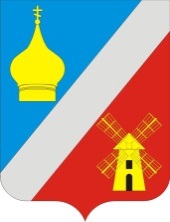 РОССИЙСКАЯ ФЕДЕРАЦИЯРОСТОВСКАЯ ОБЛАСТЬ  НЕКЛИНОВСКИЙ РАЙОН    СОБРАНИЕ ДЕПУТАТОВ ФЕДОРОВСКОГО СЕЛЬСКОГО ПОСЕЛЕНИЯ          РЕШЕНИЕ	                                            Принято Собранием депутатов			             «22» декабря 2022 годаСтатья 1 Внести в решение Собрания депутатов Федоровского сельского поселения от 22 июня 2021 года № 233 
«Об утверждении Положения о бюджетном процессе в Федоровском сельском поселении» следующие изменения:1) в статье 7:а) часть 2 изложить в следующей редакции:«2. Размер резервного фонда Администрации Федоровского сельского поселения устанавливается решением Собрания депутатов Федоровского сельского поселения о местном бюджете на очередной финансовый год и плановый период.»;б) часть 3 изложить в следующей редакции:«3. Средства резервного фонда Администрации Федоровского сельского поселения направляются на финансовое обеспечение непредвиденных расходов, в том числе на проведение аварийно-восстановительных работ и иных мероприятий, связанных с ликвидацией последствий стихийных бедствий и других чрезвычайных ситуаций, а также на иные мероприятия, предусмотренные порядком, указанным в части 5 настоящей статьи.»;в) часть 4 признать утратившей силу;2) часть 3 статьи 20 признать утратившей силу.Статья 2         1. Приостановить до 1 января 2024 года действие части 3 статьи 28 (в части программы муниципальных гарантий Федоровского сельского поселения на очередной финансовый год и плановый период)  решения Собрания депутатов Федоровского сельского поселения от 22 июня 2021 года № 233 «Об утверждении Положения о бюджетном процессе в Федоровском сельском поселении».Статья 31. Настоящее решение вступает в силу со дня его официального опубликования, за исключением пунктов 1 и 3 статьи 1 настоящего решения.2. Пункты 1 и 3 статьи 1 настоящего решения вступают в силу 
с 1 января 2023 года.Председатель Собрания депутатов -глава Федоровского сельского поселения                                           С.А.Слинько село Федоровка 22 декабря  2022 года № 55О внесении изменений в Решение Собраниядепутатов Федоровского сельского поселенияот 22.06.2021 года № 233 «Об утверждении Положения о бюджетном процессе в Федоровском сельском поселении»